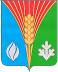 Совет депутатовМуниципального образования Костинский сельсоветКурманаевского района Оренбургской области(четвертого созыва)РЕШЕНИЕ17.03.2021                                                                                                        №37 О внесении изменений и дополнений в решение Совета депутатов от 16.12.2016 № 31 «Об утверждении Положения об обеспечении условий для развития на территории муниципального образования Костинский сельсовет Курманаевского района Оренбургской области физической культуры, школьного и массового спорта, об организации проведения официальных физкультурно- оздоровительных и спортивных мероприятий».В соответствии с подпунктом 14 пункта 1 статьи 14 Федерального закона № 131 – ФЗ «Об общих принципах организации местного самоуправления в Российской Федерации», Федеральным законом от 04.12.2007 № 329-ФЗ «О физической культуре и спорте в Российской Федерации», Федеральным законом от 30.12.2020 № 524-ФЗ «О внесении изменений в статью 26.3 Федерального закона «Об общих принципах организации законодательных (представительных) и исполнительных органов государственной власти субъектов Российской Федерации, Уставом муниципального образования Костинский сельсовет и, на основании протеста Прокуратуры Курманаевского района от 25.02.2021 № 07-01-2021, Совет депутатов решил:1. Внести в решение Совета депутатов муниципального образования Костинский сельсовет Курманаевского района Оренбургской области 16.12.2016 № 31 «Об утверждении Положения об обеспечении условий для развития на территории муниципального образования Костинский сельсовет Курманаевского района Оренбургской области физической культуры, школьного и массового спорта, об организации проведения официальных физкультурно- оздоровительных и спортивных мероприятий» следующие изменения:1.1. Часть 3 Положения изложить в новой редакции:«3. Компетенция органов местного самоуправления сельсовета в сфере физической культуры и спорта3.1. В целях решения вопросов местного значения по обеспечению условий для развития на территориях муниципальных образований физической культуры и спорта к полномочиям органов местного самоуправления относятся:1) определение основных задач и направлений развития физической культуры и спорта с учетом местных условий и возможностей, принятие и реализация муниципальных программ развития физической культуры и спорта;2) развитие массового спорта, детско-юношеского спорта и школьного спорта на территориях муниципальных образований;3) присвоение спортивных разрядов и квалификационных категорий спортивных судей в соответствии со статьей 22 Федерального закона 329-ФЗ;4) популяризация физической культуры и спорта среди различных групп населения, в том числе среди инвалидов, лиц с ограниченными возможностями здоровья;5) организация физкультурно-спортивной работы по месту жительства и месту отдыха граждан, включая создание условий для занятий инвалидов, лиц с ограниченными возможностями здоровья физической культурой и спортом, а также организация и проведение муниципальных официальных физкультурных мероприятий и спортивных мероприятий, в том числе:а) утверждение и реализация календарных планов физкультурных мероприятий и спортивных мероприятий муниципальных образований, включающих в себя физкультурные мероприятия и спортивные мероприятия по реализации комплекса ГТО;б) организация медицинского обеспечения официальных физкультурных мероприятий и спортивных мероприятий муниципальных образований;6) содействие в рамках своих полномочий обеспечению общественного порядка и общественной безопасности при проведении на территориях муниципальных образований официальных физкультурных мероприятий и спортивных мероприятий;7) создание условий для подготовки спортивных сборных команд муниципальных образований, определение видов спорта, по которым могут формироваться спортивные сборные команды муниципальных образований, утверждение порядка формирования и обеспечения таких команд, направление их для участия в межмуниципальных и региональных спортивных соревнованиях;8) участие в обеспечении подготовки спортивного резерва для спортивных сборных команд муниципальных образований, субъектов Российской Федерации, включая обеспечение деятельности организаций, созданных муниципальными образованиями и реализующих программы спортивной подготовки, разработанные на основе федеральных стандартов спортивной подготовки, и (или) дополнительные общеобразовательные программы в области физической культуры и спорта, а также осуществление контроля за соблюдением организациями, созданными муниципальными образованиями и реализующими программы спортивной подготовки, разработанные на основе федеральных стандартов спортивной подготовки, федеральных стандартов спортивной подготовки в соответствии с законодательством Российской Федерации;9) наделение некоммерческих организаций правом по оценке выполнения нормативов испытаний (тестов) комплекса ГТО;10) осуществление иных установленных в соответствии с законодательством Российской Федерации и уставами муниципальных образований полномочий.».2. Контроль за исполнением данного решения оставляю за собой.3.Настоящее решение вступает в силу после официального опубликования в газете «Вестник Костинского сельсовета».Председатель Совета депутатов                                             Г.А.МакароваГлава муниципального образования                                    Ю.А.СолдатовРазослано: в дело, прокурору района